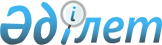 "2015-2017 жылдарға арналған Бородулиха ауданының бюджеті туралы" Бородулиха аудандық мәслихатының 2014 жылғы 24 желтоқсандағы № 28-2-V шешіміне өзгерістер енгізу туралы
					
			Күшін жойған
			
			
		
					Шығыс Қазақстан облысы Бородулиха аудандық мәслихатының 2015 жылғы 09 сәуірдегі № 32-2-V шешімі. Шығыс Қазақстан облысының Әділет департаментінде 2015 жылғы 16 сәуірде № 3894 болып тіркелді. Күші жойылды - Шығыс Қазақстан облысы Бородулиха аудандық мәслихатының 2015 жылғы 23 желтоқсандағы N 38-2-V шешімімен      Ескерту. Күші жойылды - Шығыс Қазақстан облысы  Бородулиха аудандық мәслихатының 23.12.2015 N 38-2-V шешімімен (01.01.2016 бастап қолданысқа енгізіледі).

      РҚАО-ның ескертпесі.

      Құжаттың мәтінінде түпнұсқаның пунктуациясы мен орфографиясы сақталған.

      Қазақстан Республикасының 2008 жылғы 4 желтоқсандағы Бюджеттік кодексінің 109-бабының 5-тармағына, "Қазақстан Республикасындағы жергілікті мемлекеттік басқару және өзін-өзі басқару туралы" Қазақстан Республикасының 2001 жылғы 23 қаңтардағы Заңының 6-бабының 1-тармағының 1) тармақшасына және "2015-2017 жылдарға арналған облыстық бюджет туралы" 2014 жылғы 10 желтоқсандағы № 24/289-V шешіміне өзгерістер мен толықтырулар енгізу туралы" Шығыс Қазақстан облыстық мәслихатының 2015 жылғы 27 наурыздағы № 26/317-V шешіміне сәйкес (нормативтік құқықтық актілерді мемлекеттік тіркеу Тізілімінде 3808 нөмірімен тіркелген) Шығыс Қазақстан облысы Бородулиха ауданының мәслихаты ШЕШТІ:

      1. "2015-2017 жылдарға арналған Бородулиха ауданының бюджеті туралы" Бородулиха аудандық мәслихатының 2014 жылғы 24 желтоқсандағы № 28-2-V шешіміне (нормативтік құқықтық актілерді мемлекеттік тіркеу Тізілімінде 3616 нөмірімен тіркелген, аудандық "Пульс района" газетінің 2015 жылғы 20 қаңтардағы № 06-07 (6834-6835), "Аудан тынысы" газетінің 2015 жылғы 20 қаңтардағы № 06-07 (515-516) сандарында жарияланды) мынадай өзгерістер енгізілсін:

       1-тармақта:

      1) тармақша жаңа редакцияда жазылсын:

      "кірістер – 3351150,4 мың теңге, оның ішінде:

      салықтық түсімдер – 740532 мың теңге;

      салықтық емес түсімдер – 6045 мың теңге;

      негізгі капиталды сатудан түсетін түсімдер – 58705 мың теңге;

      трансферттердің түсімдері – 2545868,4 мың теңге";

      2) тармақша жаңа редакцияда жазылсын:

      "шығындар – 3356985,9 мың теңге"; 

       5-тармақ жаңа редакцияда жазылсын:

      "2015 жылға арналған ауданның жергілікті атқарушы органының резерві 11000 мың теңге мөлшерінде бекітілсін."; 

       9-тармақ жаңа редакцияда жазылсын:

      "Аудандық бюджетте республикалық бюджеттен ағымдағы нысаналы трансферттер 233942,8 мың теңге сомасында қарастырылсын.";

       13-тармақ жаңа редакцияда жазылсын:

      "2, 3 қосымшаларға сәйкес 2015 жылға арналған "Қала, аудан, аудандық маңызы бар қала, кент, ауыл, ауылдық округі әкімінің аппараты" 123 бюджеттік бағдарламалардың әкімшілері бойынша шығындар жалпы сомасы 322297,6 мың теңге көлемінде бекітілсін.";

       2, 3 қосымшаларға сәйкес 5, 11 қосымшалар жаңа редакцияда жазылсын;

      аталған шешімнің 1 қосымшасы осы шешімнің 1 қосымшасына сәйкес жаңа редакцияда жазылсын.

      2. Осы шешім 2015 жылғы 1 қаңтардан бастап қолданысқа енгізіледі.

 2015 жылға арналған Бородулиха ауданының бюджеті  2015 жылға арналған ауылдық (кенттік) округтердегі аппараттардың
бөлінісіндегі "Қаладағы аудан, аудандық маңызы бар қала, кент, ауыл, ауылдық
округ әкімінің қызметін қамтамасыз ету жөніндегі қызметтер"
123.001 код бағдарламасы бойынша шығындар  2015 жылға арналған ауылдық (кенттік) округтердегі аппараттарының
"Аудандық маңызы бар қалаларда, кенттерде, ауылдық округтерде
автомобиль жолдарының жұмыс істеуін қамтамасыз ету"
123.013 код бағдарламасы бойынша шығындар 
					© 2012. Қазақстан Республикасы Әділет министрлігінің «Қазақстан Республикасының Заңнама және құқықтық ақпарат институты» ШЖҚ РМК
				Сессия төрағасы

Сессия төрағасы

К. Әпенов

К. Әпенов

Аудандық мәслихаттың хатшысы

Аудандық мәслихаттың хатшысы

У. Майжанов

У. Майжанов

Санаты

Санаты

Санаты

Санаты

Сома

(мың теңге)

Сыныбы

Сыныбы

Сыныбы

Сома

(мың теңге)

Ішкі сыныбы

Ішкі сыныбы

Сома

(мың теңге)

Кiрiстер атауы

Сома

(мың теңге)

I. КІРІСТЕР

3351150,4

1

Салықтық түсiмдер

740532

01

Табыс салығы

285733

2

Жеке табыс салығы 

285733

03

Әлеуметтiк салық

183608

1

Әлеуметтiк салық 

183608

04

Меншікке салынатын салықтар

241059

1

Мүлiкке салынатын салықтар

134071

3

Жер салығы

3796

4

Көлiк құралдарына салынатын салық

80692

5

Бiрыңғай жер салығы

22500

05

Тауарларға, жұмыстарға және қызметтерге салынатын iшкi салықтар

24258

2

Акциздер

5261

3

Табиғи және басқа да ресурстарды пайдаланғаны үшiн түсетiн түсiмдер

8570

4

Кәсiпкерлiк және кәсiби қызметті жүргізгені үшiн алынатын алымдар

9908

5

Ойын бизнесіне салық

519

07

Басқада салықтар

24

1

Басқада салықтар

24

08

Заңдық маңызы бар әрекеттерді жасағаны және (немесе) оған уәкiлеттiгi бар мемлекеттiк органдар немесе лауазымды адамдар құжаттар бергені үшiн алынатын мiндеттi төлемдер

5850

1

Мемлекеттік баж

5850

2

Салықтық емес түсімдер

6045

01

Мемлекеттiк меншiктен түсетiн кiрiстер

45

1

Мемлекеттік кәсіпорындардың таза кірісі бөлігінің кірістері

29

7

Мемлекеттік бюджеттен берілген кредиттер бойынша сыйақылар

16

06

Басқа да салықтық емес түсімдер

6000

1

Басқа да салықтық емес түсімдер

6000

3

Негізгі капиталды сатудан түсетін түсімдер

58705

03

Жердi және материалдық емес активтердi сату

58705

1

Жердi сату

58705

 4

Трансферттердің түсімдері 

2545868,4

02

Мемлекеттiк басқарудың жоғары тұрған органдарынан түсетiн трансферттер

2545868,4

2

Облыстық бюджеттен түсетiн трансферттер

2545868,4

Функционалдық топ

Функционалдық топ

Функционалдық топ

Функционалдық топ

Функционалдық топ

Функционалдық топ

Сомасы

(мың теңге)

Кіші функция

Кіші функция

Кіші функция

Кіші функция

Кіші функция

Сомасы

(мың теңге)

Бюджеттік бағдарламалардың әкімшісі

Бюджеттік бағдарламалардың әкімшісі

Бюджеттік бағдарламалардың әкімшісі

Бюджеттік бағдарламалардың әкімшісі

Сомасы

(мың теңге)

Бағдарлама

Бағдарлама

Бағдарлама

Сомасы

(мың теңге)

Атауы

Атауы

Сомасы

(мың теңге)

II. ШЫҒЫНДАР

II. ШЫҒЫНДАР

3356985,9

01

Жалпы сипаттағы мемлекеттiк қызметтер

Жалпы сипаттағы мемлекеттiк қызметтер

372391,4

1

Мемлекеттi басқарудың жалпы функцияларын орындайтын өкiлдi, атқарушы және басқа органдар

Мемлекеттi басқарудың жалпы функцияларын орындайтын өкiлдi, атқарушы және басқа органдар

307838,4

112

Аудан (облыстық маңызы бар қала) мәслихатының аппараты 

Аудан (облыстық маңызы бар қала) мәслихатының аппараты 

16767

001

Аудан (облыстық маңызы бар қала) мәслихатының қызметiн қамтамасыз ету жөніндегі қызметтер

Аудан (облыстық маңызы бар қала) мәслихатының қызметiн қамтамасыз ету жөніндегі қызметтер

16731

003

Мемлекеттік органның күрделі шығыстары

Мемлекеттік органның күрделі шығыстары

36

122

Аудан (облыстық маңызы бар қала) әкiмiнiң аппараты 

Аудан (облыстық маңызы бар қала) әкiмiнiң аппараты 

81635,4

001

Аудан (облыстық маңызы бар қала) әкiмiнiң қызметiн қамтамасыз ету жөніндегі қызметтер 

Аудан (облыстық маңызы бар қала) әкiмiнiң қызметiн қамтамасыз ету жөніндегі қызметтер 

81635,4

123

Қаладағы аудан, аудандық маңызы бар қала, кент, ауыл, ауылдық округ әкімінің аппараты

Қаладағы аудан, аудандық маңызы бар қала, кент, ауыл, ауылдық округ әкімінің аппараты

209436

001

Қаладағы аудан, аудандық маңызы бар қала, кент, ауыл, ауылдық округ әкімінің қызметін қамтамасыз ету жөніндегі қызметтер

Қаладағы аудан, аудандық маңызы бар қала, кент, ауыл, ауылдық округ әкімінің қызметін қамтамасыз ету жөніндегі қызметтер

208045

022

Мемлекеттік органның күрделі шығыстары

Мемлекеттік органның күрделі шығыстары

1391

2

Қаржылық қызмет

Қаржылық қызмет

21661

452

Ауданның (облыстық маңызы бар қаланың) қаржы бөлімі

Ауданның (облыстық маңызы бар қаланың) қаржы бөлімі

21661

001

Ауданның (облыстық маңызы бар қаланың) бюджетін орындау және коммуналдық меншігін басқару саласындағы мемлекеттік саясатты іске асыру жөніндегі қызметтер

Ауданның (облыстық маңызы бар қаланың) бюджетін орындау және коммуналдық меншігін басқару саласындағы мемлекеттік саясатты іске асыру жөніндегі қызметтер

18735

003

Салық салу мақсатында мүлiктi бағалауды жүргiзу

Салық салу мақсатында мүлiктi бағалауды жүргiзу

1716

010

Жекешелендіру, коммуналдық меншікті басқару, жекешелендіруден кейінгі қызмет және осыған байланысты дауларды реттеу

Жекешелендіру, коммуналдық меншікті басқару, жекешелендіруден кейінгі қызмет және осыған байланысты дауларды реттеу

1210

5

Жоспарлау және статистикалық қызмет 

Жоспарлау және статистикалық қызмет 

15079

453

Ауданның (облыстық маңызы бар қаланың) экономика және бюджеттік жоспарлау бөлімі

Ауданның (облыстық маңызы бар қаланың) экономика және бюджеттік жоспарлау бөлімі

15079

001

Экономикалық саясатты, мемлекеттік жоспарлау жүйесін қалыптастыру және дамыту саласындағы мемлекеттік саясатты іске асыру жөніндегі қызметтер

Экономикалық саясатты, мемлекеттік жоспарлау жүйесін қалыптастыру және дамыту саласындағы мемлекеттік саясатты іске асыру жөніндегі қызметтер

15079

9

Жалпы сипаттағы өзге де мемлекеттiк қызметтер

Жалпы сипаттағы өзге де мемлекеттiк қызметтер

27813

458

Ауданның (облыстық маңызы бар қаланың) тұрғын үй-коммуналдық шаруашылығы, жолаушылар көлігі және автомобиль жолдары бөлімі

Ауданның (облыстық маңызы бар қаланың) тұрғын үй-коммуналдық шаруашылығы, жолаушылар көлігі және автомобиль жолдары бөлімі

18514

001

Жергілікті деңгейде тұрғын үй-коммуналдық шаруашылығы, жолаушылар көлігі және автомобиль жолдары саласындағы мемлекеттік саясатты іске асыру жөніндегі қызметтер

Жергілікті деңгейде тұрғын үй-коммуналдық шаруашылығы, жолаушылар көлігі және автомобиль жолдары саласындағы мемлекеттік саясатты іске асыру жөніндегі қызметтер

18514

493

Ауданың (облыстық маңызы бар қаланың) кәсіпкерлік, өнеркәсіп және туризм бөлімі

Ауданың (облыстық маңызы бар қаланың) кәсіпкерлік, өнеркәсіп және туризм бөлімі

9299

001

Жергілікті деңгейде кәсіпкерлікті, өнеркәсіпті және туризмді дамыту саласындағы мемлекеттік саясатты іске асыру жөніндегі қызметтер

Жергілікті деңгейде кәсіпкерлікті, өнеркәсіпті және туризмді дамыту саласындағы мемлекеттік саясатты іске асыру жөніндегі қызметтер

9299

02

Қорғаныс

Қорғаныс

8577

1

Әскери мұқтаждар

Әскери мұқтаждар

5751

122

Аудан (облыстық маңызы бар қала) әкiмiнiң аппараты 

Аудан (облыстық маңызы бар қала) әкiмiнiң аппараты 

5751

005

Жалпыға бiрдей әскери мiндеттi атқару шеңберiндегi iс-шаралар

Жалпыға бiрдей әскери мiндеттi атқару шеңберiндегi iс-шаралар

5751

2

Төтенше жағдайлар жөнiндегi жұмыстарды ұйымдастыру

Төтенше жағдайлар жөнiндегi жұмыстарды ұйымдастыру

2826

122

Аудан (облыстық маңызы бар қала) әкiмiнiң аппараты

Аудан (облыстық маңызы бар қала) әкiмiнiң аппараты

2826

006

Аудан (облыстық маңызы бар қала) ауқымындағы төтенше жағдайлардың алдын алу және оларды жою 

Аудан (облыстық маңызы бар қала) ауқымындағы төтенше жағдайлардың алдын алу және оларды жою 

2612

007

Аудандық (қалалық) ауқымдағы дала өрттерінің, сондай-ақ мемлекеттік өртке қарсы қызмет органдары құрылмаған елді мекендерге өрттердің алдын алу және оларды сөндіру жөніндегі іс-шаралар

Аудандық (қалалық) ауқымдағы дала өрттерінің, сондай-ақ мемлекеттік өртке қарсы қызмет органдары құрылмаған елді мекендерге өрттердің алдын алу және оларды сөндіру жөніндегі іс-шаралар

214

03

Қоғамдық тәртiп, қауiпсiздiк, құқықтық, сот, қылмыстық-атқару қызметi

Қоғамдық тәртiп, қауiпсiздiк, құқықтық, сот, қылмыстық-атқару қызметi

1049

9

Қоғамдық тәртіп және қауіпсіздік саласындағы басқа да қызметтер

Қоғамдық тәртіп және қауіпсіздік саласындағы басқа да қызметтер

1049

458

Ауданның (облыстық маңызы бар қаланың) тұрғын үй-коммуналдық шаруашылығы, жолаушылар көлігі және автомобиль жолдары бөлімі

Ауданның (облыстық маңызы бар қаланың) тұрғын үй-коммуналдық шаруашылығы, жолаушылар көлігі және автомобиль жолдары бөлімі

1049

021

Елдi мекендерде жол қозғалысы қауiпсiздiгін қамтамасыз ету

Елдi мекендерде жол қозғалысы қауiпсiздiгін қамтамасыз ету

1049

04

Білім беру

Білім беру

1969386,2

1

Мектепке дейiнгi тәрбие және оқыту

Мектепке дейiнгi тәрбие және оқыту

160478,4

464

Ауданның (облыстық маңызы бар қаланың) бiлiм бөлiмi

Ауданның (облыстық маңызы бар қаланың) бiлiм бөлiмi

160478,4

009

Мектепке дейінгі тәрбие мен оқыту ұйымдарының қызметін қамтамасыз ету

Мектепке дейінгі тәрбие мен оқыту ұйымдарының қызметін қамтамасыз ету

93916,4

040

Мектепке дейінгі білім беру ұйымдарында мемлекеттік білім беру тапсырысын іске асыруға

Мектепке дейінгі білім беру ұйымдарында мемлекеттік білім беру тапсырысын іске асыруға

66562

2

Бастауыш, негiзгi орта және жалпы орта бiлiм беру

Бастауыш, негiзгi орта және жалпы орта бiлiм беру

1732070,8

457

Ауданның (облыстық маңызы бар қаланың) мәдениет, тілдерді дамыту, дене шынықтыру және спорт бөлімі

Ауданның (облыстық маңызы бар қаланың) мәдениет, тілдерді дамыту, дене шынықтыру және спорт бөлімі

34103

017

Балалар мен жасөспірімдерге спорт бойынша қосымша білім беру

Балалар мен жасөспірімдерге спорт бойынша қосымша білім беру

34103

464

Ауданның (облыстық маңызы бар қаланың) бiлiм бөлiмi

Ауданның (облыстық маңызы бар қаланың) бiлiм бөлiмi

1697967,8

003

Жалпы білім беру

Жалпы білім беру

1666897,8

006

Балаларға қосымша білім беру 

Балаларға қосымша білім беру 

31070

9

Бiлiм беру саласындағы өзге де қызметтер

Бiлiм беру саласындағы өзге де қызметтер

76837

464

Ауданның (облыстық маңызы бар қаланың) бiлiм бөлiмi

Ауданның (облыстық маңызы бар қаланың) бiлiм бөлiмi

76837

001

Жергілікті деңгейде білім беру саласындағы мемлекеттік саясатты іске асыру жөніндегі қызметтер

Жергілікті деңгейде білім беру саласындағы мемлекеттік саясатты іске асыру жөніндегі қызметтер

16671

005

Ауданның (облыстық маңызы бар қаланың) мемлекеттік білім беру мекемелер үшін оқулықтар мен оқу-әдiстемелiк кешендерді сатып алу және жеткізу

Ауданның (облыстық маңызы бар қаланың) мемлекеттік білім беру мекемелер үшін оқулықтар мен оқу-әдiстемелiк кешендерді сатып алу және жеткізу

15700

007

Аудандық (қалалық) ауқымдағы мектеп олимпиадаларын және мектептен тыс іс-шараларды өткiзу

Аудандық (қалалық) ауқымдағы мектеп олимпиадаларын және мектептен тыс іс-шараларды өткiзу

21

015

Жетім баланы (жетім балаларды) және ата-аналарының қамқорынсыз қалған баланы (балаларды) күтіп-ұстауға қамқоршыларға (қорғаншыларға) ай сайынға ақшалай қаражат төлемі

Жетім баланы (жетім балаларды) және ата-аналарының қамқорынсыз қалған баланы (балаларды) күтіп-ұстауға қамқоршыларға (қорғаншыларға) ай сайынға ақшалай қаражат төлемі

14510

067

Ведомствалық бағыныстағы мемлекеттік мекемелерінің және иұйымдарының күрделі шығыстары

Ведомствалық бағыныстағы мемлекеттік мекемелерінің және иұйымдарының күрделі шығыстары

29935

05

Денсаулық сақтау

Денсаулық сақтау

86

9

Денсаулық сақтау саласындағы өзге де қызметтер

Денсаулық сақтау саласындағы өзге де қызметтер

86

123

Қаладағы аудан, аудандық маңызы бар қала, кент, ауыл, ауылдық округ әкімінің аппараты

Қаладағы аудан, аудандық маңызы бар қала, кент, ауыл, ауылдық округ әкімінің аппараты

86

002

Шұғыл жағдайларда сырқаты ауыр адамдарды дәрігерлік көмек көрсететін ең жақын денсаулық сақтау ұйымына дейін жеткізуді ұйымдастыру

Шұғыл жағдайларда сырқаты ауыр адамдарды дәрігерлік көмек көрсететін ең жақын денсаулық сақтау ұйымына дейін жеткізуді ұйымдастыру

86

06

Әлеуметтiк көмек және әлеуметтiк қамсыздандыру

Әлеуметтiк көмек және әлеуметтiк қамсыздандыру

255918

1

Әлеуметтiк қамсыздандыру

Әлеуметтiк қамсыздандыру

1221

464

Ауданның (облыстық маңызы бар қаланың) бiлiм бөлiмi

Ауданның (облыстық маңызы бар қаланың) бiлiм бөлiмi

1221

030

Патронат тәрбиешілерге берілген баланы (балаларды) асырап бағу

Патронат тәрбиешілерге берілген баланы (балаларды) асырап бағу

1221

2

Әлеуметтік көмек

Әлеуметтік көмек

196035

451

Ауданның (облыстық маңызы бар қаланың) жұмыспен қамту және әлеуметтік бағдарламалар бөлімі

Ауданның (облыстық маңызы бар қаланың) жұмыспен қамту және әлеуметтік бағдарламалар бөлімі

196035

002

Жұмыспен қамту бағдарламасы

Жұмыспен қамту бағдарламасы

26208

004

Ауылдық жерлерде тұратын денсаулық сақтау, білім беру, әлеуметтік қамтамасыз ету, мәдениет, спорт және ветеринар мамандарына отын сатып алуға Қазақстан Республикасының заңнамасына сәйкес әлеуметтік көмек көрсету

Ауылдық жерлерде тұратын денсаулық сақтау, білім беру, әлеуметтік қамтамасыз ету, мәдениет, спорт және ветеринар мамандарына отын сатып алуға Қазақстан Республикасының заңнамасына сәйкес әлеуметтік көмек көрсету

18945

005

Мемлекеттiк атаулы әлеуметтiк көмек

Мемлекеттiк атаулы әлеуметтiк көмек

6414

006

Тұрғын үйге көмек көрсету

Тұрғын үйге көмек көрсету

14766

007

Жергiлiктi өкiлеттi органдардың шешiмi бойынша мұқтаж азаматтардың жекелеген топтарына әлеуметтiк көмек

Жергiлiктi өкiлеттi органдардың шешiмi бойынша мұқтаж азаматтардың жекелеген топтарына әлеуметтiк көмек

40452

015

Зейнеткерлер мен мүгедектерге әлеуметтiк қызмет көрсету аумақтық орталығы

Зейнеткерлер мен мүгедектерге әлеуметтiк қызмет көрсету аумақтық орталығы

56114

016

18 жасқа дейінгі балаларға мемлекеттік жәрдемақылар

18 жасқа дейінгі балаларға мемлекеттік жәрдемақылар

9157

017

Мүгедектерді оңалту жеке бағдарламасына сәйкес, мұқтаж мүгедектерді міндетті гигиеналық құралдармен және ымдау тілі мамандарының қызмет көрсетуін, жеке көмекшілермен қамтамасыз ету

Мүгедектерді оңалту жеке бағдарламасына сәйкес, мұқтаж мүгедектерді міндетті гигиеналық құралдармен және ымдау тілі мамандарының қызмет көрсетуін, жеке көмекшілермен қамтамасыз ету

3819

023

Жұмыспен қамту орталықтарының қызметін қамтамасыз ету

Жұмыспен қамту орталықтарының қызметін қамтамасыз ету

1344

052

Ұлы Отан соғысындағы Жеңістің жетпіс жылдығына арналған іс-шараларды өткізу

Ұлы Отан соғысындағы Жеңістің жетпіс жылдығына арналған іс-шараларды өткізу

18816

9

Әлеуметтік көмек және әлеуметтік қамтамасыз ету салаларындағы өзге де қызметтер

Әлеуметтік көмек және әлеуметтік қамтамасыз ету салаларындағы өзге де қызметтер

58662

451

Ауданның (облыстық маңызы бар қаланың) жұмыспен қамту және әлеуметтік бағдарламалар бөлімі

Ауданның (облыстық маңызы бар қаланың) жұмыспен қамту және әлеуметтік бағдарламалар бөлімі

58662

001

Жергілікті деңгейде халық үшін әлеуметтік бағдарламаларды жұмыспен қамтуды қамтамасыз етуді іске асыру саласындағы мемлекеттік саясатты іске асыру жөніндегі қызметтер

Жергілікті деңгейде халық үшін әлеуметтік бағдарламаларды жұмыспен қамтуды қамтамасыз етуді іске асыру саласындағы мемлекеттік саясатты іске асыру жөніндегі қызметтер

24713

011

Жәрдемақыларды және басқа да әлеуметтік төлемдерді есептеу, төлеу мен жеткізу бойынша қызметтерге ақы төлеу

Жәрдемақыларды және басқа да әлеуметтік төлемдерді есептеу, төлеу мен жеткізу бойынша қызметтерге ақы төлеу

944

025

Өрлеу жобасы бойынша келісілген қаржылай көмекті енгізу

Өрлеу жобасы бойынша келісілген қаржылай көмекті енгізу

29359

050

Мүгедектердің құқықтарын қамтамасыз ету және өмір сүру сапасын жақсарту жөніндегі іс-шаралар жоспарын іске асыру

Мүгедектердің құқықтарын қамтамасыз ету және өмір сүру сапасын жақсарту жөніндегі іс-шаралар жоспарын іске асыру

3646

 07

Тұрғын үй-коммуналдық шаруашылық

Тұрғын үй-коммуналдық шаруашылық

348398

1

Тұрғын үй шаруашылығы

Тұрғын үй шаруашылығы

227420

458

Ауданның (облыстық маңызы бар қаланың) тұрғын үй-коммуналдық шаруашылығы, жолаушылар көлігі және автомобиль жолдары бөлімі

Ауданның (облыстық маңызы бар қаланың) тұрғын үй-коммуналдық шаруашылығы, жолаушылар көлігі және автомобиль жолдары бөлімі

19300

004

Азаматтардың жекелеген санаттарын тұрғын үймен қамтамасыз ету

Азаматтардың жекелеген санаттарын тұрғын үймен қамтамасыз ету

19300

464

Ауданның (облыстық маңызы бар қаланың) бiлiм бөлiмi

Ауданның (облыстық маңызы бар қаланың) бiлiм бөлiмi

1471,4

026

Жұмыспен қамту 2020 жол картасы бойынша қалаларды және ауылдық елді мекендерді дамыту шеңберінде объектілерді жөндеу

Жұмыспен қамту 2020 жол картасы бойынша қалаларды және ауылдық елді мекендерді дамыту шеңберінде объектілерді жөндеу

1471,4

466

Ауданның (облыстық маңызы бар қаланың) сәулет, қала құрылысы және құрылыс бөлімі

Ауданның (облыстық маңызы бар қаланың) сәулет, қала құрылысы және құрылыс бөлімі

206648,6

003

Коммуналдық тұрғын үй қорының тұрғын үйін жобалау және (немесе) салу, реконструкциялау

Коммуналдық тұрғын үй қорының тұрғын үйін жобалау және (немесе) салу, реконструкциялау

165193,6

004

Инженерлік-коммункациялық инфрақұрылымды жобалау, дамыту және (немесе) жайластыру

Инженерлік-коммункациялық инфрақұрылымды жобалау, дамыту және (немесе) жайластыру

41455

2

Коммуналдық шаруашылық

Коммуналдық шаруашылық

45775

458

Ауданның (облыстық маңызы бар қаланың) тұрғын үй-коммуналдық шаруашылығы, жолаушылар көлігі және автомобиль жолдары бөлімі

Ауданның (облыстық маңызы бар қаланың) тұрғын үй-коммуналдық шаруашылығы, жолаушылар көлігі және автомобиль жолдары бөлімі

45755

012

Сумен жабдықтау және су бұру жүйесінің жұмыс істеуі

Сумен жабдықтау және су бұру жүйесінің жұмыс істеуі

45755

3

Елді-мекендерді абаттандыру

Елді-мекендерді абаттандыру

75203

123

Қаладағы аудан, аудандық маңызы бар қала, кент, ауыл, ауылдық округ әкімінің аппараты

Қаладағы аудан, аудандық маңызы бар қала, кент, ауыл, ауылдық округ әкімінің аппараты

39046

008

Елді мекендердегі көшелерді жарықтандыру

Елді мекендердегі көшелерді жарықтандыру

32199

009

Елді мекендердің санитариясын қамтамасыз ету

Елді мекендердің санитариясын қамтамасыз ету

4418

010

Жерлеу орындарын ұстау және туыстары жоқ адамдарды жерлеу

Жерлеу орындарын ұстау және туыстары жоқ адамдарды жерлеу

171

011

Елді мекендерді абаттандыру мен көгалдандыру

Елді мекендерді абаттандыру мен көгалдандыру

2258

458

Ауданның (облыстық маңызы бар қаланың) тұрғын үй-коммуналдық шаруашылығы, жолаушылар көлігі және автомобиль жолдары бөлімі

Ауданның (облыстық маңызы бар қаланың) тұрғын үй-коммуналдық шаруашылығы, жолаушылар көлігі және автомобиль жолдары бөлімі

36157

015

Елді мекендерді көшелерді жарықтандыру

Елді мекендерді көшелерді жарықтандыру

3000

016

Елді мекендердің сантариясын қамтамасыз ету

Елді мекендердің сантариясын қамтамасыз ету

10161

018

Елді мекендерді абаттандыру және көгалдандыру

Елді мекендерді абаттандыру және көгалдандыру

22996

08

Мәдениет, спорт, туризм және ақпараттық кеңiстiк

Мәдениет, спорт, туризм және ақпараттық кеңiстiк

180312,3

1

Мәдениет саласындағы қызмет

Мәдениет саласындағы қызмет

75271

457

Ауданның (облыстық маңызы бар қаланың) мәдениет, тілдерді дамыту, дене шынықтыру және спорт бөлімі

Ауданның (облыстық маңызы бар қаланың) мәдениет, тілдерді дамыту, дене шынықтыру және спорт бөлімі

75271

003

Мәдени - демалыс жұмысын қолдау

Мәдени - демалыс жұмысын қолдау

75271

2

Спорт

Спорт

11639

457

Ауданның (облыстық маңызы бар қаланың) мәдениет, тілдерді дамыту, дене шынықтыру және спорт бөлімі

Ауданның (облыстық маңызы бар қаланың) мәдениет, тілдерді дамыту, дене шынықтыру және спорт бөлімі

11639

008

Ұлттық және бұқаралық спорт түрлерін дамыту

Ұлттық және бұқаралық спорт түрлерін дамыту

2876

009

Аудандық (облыстық маңызы бар қалалық) деңгейде спорттық жарыстар өткiзу

Аудандық (облыстық маңызы бар қалалық) деңгейде спорттық жарыстар өткiзу

1943

010

Әртүрлi спорт түрлерi бойынша аудан (облыстық маңызы бар қала) құрама командаларының мүшелерiн дайындау және олардың облыстық спорт жарыстарына қатысуы

Әртүрлi спорт түрлерi бойынша аудан (облыстық маңызы бар қала) құрама командаларының мүшелерiн дайындау және олардың облыстық спорт жарыстарына қатысуы

6820

3

Ақпараттық кеңістік

Ақпараттық кеңістік

53953

456

Ауданның (облыстық маңызы бар қаланың) iшкi саясат бөлiмi

Ауданның (облыстық маңызы бар қаланың) iшкi саясат бөлiмi

17479

002

Мемлекеттiк ақпараттық саясат жүргiзу жөніндегі қызметтер

Мемлекеттiк ақпараттық саясат жүргiзу жөніндегі қызметтер

17479

457

Ауданның (облыстық маңызы бар қаланың) мәдениет, тілдерді дамыту, дене шынықтыру және спорт бөлімі

Ауданның (облыстық маңызы бар қаланың) мәдениет, тілдерді дамыту, дене шынықтыру және спорт бөлімі

36474

006

Аудандық (қалалық) кiтапханалардың жұмыс iстеуi

Аудандық (қалалық) кiтапханалардың жұмыс iстеуi

23669

007

Мемлекеттiк тiлдi және Қазақстан халықтарының басқа да тiлдерiн дамыту

Мемлекеттiк тiлдi және Қазақстан халықтарының басқа да тiлдерiн дамыту

12805

9

Мәдениет, спорт, туризм және ақпараттық кеңiстiктi ұйымдастыру жөнiндегi өзге де қызметтер

Мәдениет, спорт, туризм және ақпараттық кеңiстiктi ұйымдастыру жөнiндегi өзге де қызметтер

39449,3

456

Ауданның (облыстық маңызы бар қаланың) iшкi саясат бөлiмi

Ауданның (облыстық маңызы бар қаланың) iшкi саясат бөлiмi

21116

001

Жергілікті деңгейде ақпарат, мемлекеттілікті нығайту және азаматтардың әлеуметтік сенімділігін қалыптастыру саласында мемлекеттік саясатты іске асыру жөніндегі қызметтер

Жергілікті деңгейде ақпарат, мемлекеттілікті нығайту және азаматтардың әлеуметтік сенімділігін қалыптастыру саласында мемлекеттік саясатты іске асыру жөніндегі қызметтер

16367

003

Жастар саясаты саласында іс-шараларды іске асыру

Жастар саясаты саласында іс-шараларды іске асыру

4749

457

Ауданның (облыстық маңызы бар қаланың) мәдениет, тілдерді дамыту, дене шынықтыру және спорт бөлімі

Ауданның (облыстық маңызы бар қаланың) мәдениет, тілдерді дамыту, дене шынықтыру және спорт бөлімі

18333,3

001

Жергілікті деңгейде мәдениет, тілдерді дамыту, дене шынықтыру және спорт саласында мемлекеттік саясатты іске асыру жөніндегі қызметтер

Жергілікті деңгейде мәдениет, тілдерді дамыту, дене шынықтыру және спорт саласында мемлекеттік саясатты іске асыру жөніндегі қызметтер

18333,3

10

Ауыл, су орман, балық шаруашылығы, ерекше қорғалатын табиғи аумақтар, қоршаған ортаны және жануарлар дүниесін қорғау, жер қатынастары

Ауыл, су орман, балық шаруашылығы, ерекше қорғалатын табиғи аумақтар, қоршаған ортаны және жануарлар дүниесін қорғау, жер қатынастары

100368

1

Ауыл шаруашылығы

Ауыл шаруашылығы

50556,3

453

Ауданның (облыстық маңызы бар қаланың) экономика және бюджеттік жоспарлау бөлімі

Ауданның (облыстық маңызы бар қаланың) экономика және бюджеттік жоспарлау бөлімі

11832

099

Мамандардың әлеуметтік көмек көрсетуі жөніндегі шараларды іске асыру

Мамандардың әлеуметтік көмек көрсетуі жөніндегі шараларды іске асыру

11832

462

Ауданның (облыстық маңызы бар қаланың) ауыл шаруашылығы бөлімі

Ауданның (облыстық маңызы бар қаланың) ауыл шаруашылығы бөлімі

17057,3

001

Жергілікті деңгейде ауыл шаруашылығы саласындағы мемлекеттік саясатты іске асыру жөніндегі қызметтер

Жергілікті деңгейде ауыл шаруашылығы саласындағы мемлекеттік саясатты іске асыру жөніндегі қызметтер

17057,3

473

Ауданның (облыстық маңызы бар қаланың) ветеринария бөлімі

Ауданның (облыстық маңызы бар қаланың) ветеринария бөлімі

21667

001

Жергілікті деңгейде ветеринария саласындағы мемлекеттік саясатты іске асыру жөніндегі қызметтер

Жергілікті деңгейде ветеринария саласындағы мемлекеттік саясатты іске асыру жөніндегі қызметтер

12731

007 

Қаңғыбас иттер мен мысықтарды аулауды және жоюды ұйымдастыру

Қаңғыбас иттер мен мысықтарды аулауды және жоюды ұйымдастыру

1930

008

Алып қойылатын және жойылатын ауру жануарлардың, жануарлардан алынатын өнімдер мен шикізаттың құнын иелеріне өтеу

Алып қойылатын және жойылатын ауру жануарлардың, жануарлардан алынатын өнімдер мен шикізаттың құнын иелеріне өтеу

321

009

Жануарлардың энзоотиялық аурулары бойынша ветеринариялық іс-шараларды жүргізу

Жануарлардың энзоотиялық аурулары бойынша ветеринариялық іс-шараларды жүргізу

6685

6

Жер қатынастары

Жер қатынастары

11140,7

463

Ауданның (облыстық маңызы бар қаланың) жер қатынастары бөлiмi

Ауданның (облыстық маңызы бар қаланың) жер қатынастары бөлiмi

11170,7

001

Аудан (облыстық маңызы бар қала) аумағында жер қатынастарын реттеу саласындағы мемлекеттік саясатты іске асыру жөніндегі қызметтер

Аудан (облыстық маңызы бар қала) аумағында жер қатынастарын реттеу саласындағы мемлекеттік саясатты іске асыру жөніндегі қызметтер

11140,7

006

Аудандардың, облыстық маңызы бар, аудандық маңызы бар қалалардың, кенттердің, ауылдардың, ауылдық округтердің шекарасын белгілеу кезінде жүргізілетін жерге орналастыру

Аудандардың, облыстық маңызы бар, аудандық маңызы бар қалалардың, кенттердің, ауылдардың, ауылдық округтердің шекарасын белгілеу кезінде жүргізілетін жерге орналастыру

493,7

9

Ауыл, су, орман, балық шаруашылығы және қоршаған ортаны қорғау мен жер қатынастары саласындағы басқа да қызметтер

Ауыл, су, орман, балық шаруашылығы және қоршаған ортаны қорғау мен жер қатынастары саласындағы басқа да қызметтер

38671

473

Ауданның (облыстық маңызы бар қаланың) ветеринария бөлімі

Ауданның (облыстық маңызы бар қаланың) ветеринария бөлімі

38671

011

Эпизоотияға қарсы іс-шараларды жүргізу

Эпизоотияға қарсы іс-шараларды жүргізу

38671

11

Өнеркәсiп, сәулет, қала құрылысы және құрылыс қызметi

Өнеркәсiп, сәулет, қала құрылысы және құрылыс қызметi

12081,3

2

Сәулет, қала құрылысы және құрылыс қызметi

Сәулет, қала құрылысы және құрылыс қызметi

12081,3

466

Ауданның (облыстық маңызы бар қаланың) сәулет, қала құрылысы және құрылыс бөлімі

Ауданның (облыстық маңызы бар қаланың) сәулет, қала құрылысы және құрылыс бөлімі

12081,3

001

Құрылыс, облыс қалаларының, аудандарының және елді мекендердің сәулеттік бейнесін жақсарту саласындағы мемлекеттік саясатты іске асыру және ауданның (облыстық маңызы бар қаланың) аумағын оңтайлы және тиімді қала құрылыстық игеруді қамтамасыз ету жөніндегі қызметтер

Құрылыс, облыс қалаларының, аудандарының және елді мекендердің сәулеттік бейнесін жақсарту саласындағы мемлекеттік саясатты іске асыру және ауданның (облыстық маңызы бар қаланың) аумағын оңтайлы және тиімді қала құрылыстық игеруді қамтамасыз ету жөніндегі қызметтер

12081,3

12

Көлiк және коммуникация

Көлiк және коммуникация

61556,6

1

Автомобиль көлiгi

Автомобиль көлiгi

61556,6

123

Қаладағы аудан, аудандық маңызы бар қала, кент, ауыл, ауылдық округ әкімінің аппараты

Қаладағы аудан, аудандық маңызы бар қала, кент, ауыл, ауылдық округ әкімінің аппараты

39162,6

013

Аудандық маңызы бар қалаларда, кенттерде, ауылдарда, ауылдық округтерде автомобиль жолдарының жұмыс істеуін қамтамасыз ету

Аудандық маңызы бар қалаларда, кенттерде, ауылдарда, ауылдық округтерде автомобиль жолдарының жұмыс істеуін қамтамасыз ету

39162,6

458

Ауданның (облыстық маңызы бар қаланың) тұрғын үй-коммуналдық шаруашылығы, жолаушылар көлігі және автомобиль жолдары бөлімі

Ауданның (облыстық маңызы бар қаланың) тұрғын үй-коммуналдық шаруашылығы, жолаушылар көлігі және автомобиль жолдары бөлімі

22394

023

Автомобиль жолдарының жұмыс iстеуiн қамтамасыз ету

Автомобиль жолдарының жұмыс iстеуiн қамтамасыз ету

22394

13

Басқалар

Басқалар

45567

9

Басқалар

Басқалар

45567

123

Қаладағы аудан, аудандық маңызы бар қала, кент, ауыл, ауылдық округ әкімінің аппараты

Қаладағы аудан, аудандық маңызы бар қала, кент, ауыл, ауылдық округ әкімінің аппараты

34567

040

"Өңірлерді дамыту" Бағдарламасы шеңберінде өңірлерді экономикалық дамытуға жәрдемдесу бойынша шараларды іске асыру

"Өңірлерді дамыту" Бағдарламасы шеңберінде өңірлерді экономикалық дамытуға жәрдемдесу бойынша шараларды іске асыру

34567

452

Ауданның (облыстық маңызы бар қаланың) қаржы бөлiмi

Ауданның (облыстық маңызы бар қаланың) қаржы бөлiмi

11000

012

Ауданның (облыстық маңызы бар қаланың) жергiлiктi атқарушы органының резервi

Ауданның (облыстық маңызы бар қаланың) жергiлiктi атқарушы органының резервi

11000

14

Борышқа қызмет көрсету

Борышқа қызмет көрсету

16

1

Борышқа қызмет көрсету

Борышқа қызмет көрсету

16

452

Ауданның (облыстық маңызы бар қаланың) қаржы бөлімі

Ауданның (облыстық маңызы бар қаланың) қаржы бөлімі

16

013

Жергілікті атқарушы органдардың облыстық бюджеттен қарыздар бойынша сыйақылар мен өзге де төлемдерді төлеу бойынша борышына қызмет көрсету

Жергілікті атқарушы органдардың облыстық бюджеттен қарыздар бойынша сыйақылар мен өзге де төлемдерді төлеу бойынша борышына қызмет көрсету

16

15

Трансферттер

Трансферттер

1279,1

1

Трансферттер

Трансферттер

1279,1

452

Ауданның (облыстық маңызы бар қаланың) қаржы бөлімі

Ауданның (облыстық маңызы бар қаланың) қаржы бөлімі

1279,1

006

Нысаналы пайланылмаған (толық пайдаланылмаған) транферттерді қайтару

Нысаналы пайланылмаған (толық пайдаланылмаған) транферттерді қайтару

1279,1

ІІІ. Таза бюджеттік кредит беру

ІІІ. Таза бюджеттік кредит беру

38438

Бюджеттік кредиттер

Бюджеттік кредиттер

50541

10

Ауыл, су, орман, балық шаруашылығы, ерекше қорғалатын табиғи аумақтар, қоршаған ортаны және жануарлар дүниесiн қорғау, жер қатынастары

Ауыл, су, орман, балық шаруашылығы, ерекше қорғалатын табиғи аумақтар, қоршаған ортаны және жануарлар дүниесiн қорғау, жер қатынастары

50541

1

Ауыл шаруашылығы

Ауыл шаруашылығы

50541

453

Ауданның (облыстық маңызы бар қаланың) экономика және бюджеттік жоспарлау бөлімі

Ауданның (облыстық маңызы бар қаланың) экономика және бюджеттік жоспарлау бөлімі

50541

006

Мамандарды әлеуметтік қолдау шараларын іске асыру үшін бюджеттік кредиттер

Мамандарды әлеуметтік қолдау шараларын іске асыру үшін бюджеттік кредиттер

50541

5

Бюджеттік кредиттерді өтеу

Бюджеттік кредиттерді өтеу

12103

01

Бюджеттік кредиттерді өтеу

Бюджеттік кредиттерді өтеу

12103

1

Мемлекеттік бюджеттен берілген бюджеттік кредиттерді өтеу

Мемлекеттік бюджеттен берілген бюджеттік кредиттерді өтеу

12103

V. Бюджет тапшылығы (профицит)

V. Бюджет тапшылығы (профицит)

-44273,5

VI. Бюджет тапшылығын қаржыландыру (профициттi пайдалану)

VI. Бюджет тапшылығын қаржыландыру (профициттi пайдалану)

44273,5

7

Қарыз түсімдері 

Қарыз түсімдері 

50541

01

Мемлекеттік ішкі қарыздар

Мемлекеттік ішкі қарыздар

50541

2

Қарыз алу келісім-шарттары

Қарыз алу келісім-шарттары

50541

16

Қарыздарды өтеу

Қарыздарды өтеу

12103

1

Қарыздарды өтеу

Қарыздарды өтеу

12103

452

Ауданның (облыстық маңызы бар қаланың) қаржы бөлімі

Ауданның (облыстық маңызы бар қаланың) қаржы бөлімі

12103

008

Жергілікті атқарушы органның жоғары тұрған бюджет алдындағы борышын өтеу

Жергілікті атқарушы органның жоғары тұрған бюджет алдындағы борышын өтеу

12103

8

Бюджет қаражаттарының пайдаланылатын қалдықтары 

Бюджет қаражаттарының пайдаланылатын қалдықтары 

5835,5

01

Бюджет қаражаты қалдықтары

Бюджет қаражаты қалдықтары

5835,5

1

Бюджет қаражаттарының бос қалдықтары

Бюджет қаражаттарының бос қалдықтары

5835,5

Ауылдық (кенттік) округтердегі аппараттардың атауы

Ауылдық (кенттік) округтердегі аппараттардың атауы

Сомасы

(мың теңге)

БАРЛЫҒЫ:

БАРЛЫҒЫ:

208045

1

Андреевка ауылдық округі әкімінің аппараты ММ

Андреевка ауылдық округі әкімінің аппараты ММ

9461

2

Бородулиха ауылдық округі әкімінің аппараты ММ

Бородулиха ауылдық округі әкімінің аппараты ММ

20590

3

Бақы ауылдық округі әкімінің аппараты ММ

Бақы ауылдық округі әкімінің аппараты ММ

11522

4

Белағаш ауылдық округі әкімінің аппараты ММ

Белағаш ауылдық округі әкімінің аппараты ММ

11364

5

Дмитриевка ауылдық округі әкімінің аппараты ММ

Дмитриевка ауылдық округі әкімінің аппараты ММ

9547

6

Жерновка ауылдық округі әкімінің аппараты ММ

Жерновка ауылдық округі әкімінің аппараты ММ

9831

7

Женкент кенттік округі әкімінің аппараты ММ

Женкент кенттік округі әкімінің аппараты ММ

17666

8

Зубаир ауылдық округі әкімінің аппараты ММ

Зубаир ауылдық округі әкімінің аппараты ММ

8874

9

Краснояр ауылдық округі әкімінің аппараты ММ

Краснояр ауылдық округі әкімінің аппараты ММ

9490

10

Ленин ауылдық округі әкімінің аппараты ММ

Ленин ауылдық округі әкімінің аппараты ММ

11218

11

Новопокровка ауылдық округі әкімінің аппараты ММ

Новопокровка ауылдық округі әкімінің аппараты ММ

14646

12

Новодворовка ауылдық округі әкімінің аппараты ММ

Новодворовка ауылдық округі әкімінің аппараты ММ

9965

13

Новошульба ауылдық округі әкімінің аппараты ММ

Новошульба ауылдық округі әкімінің аппараты ММ

14942

14

Переменовка ауылдық округі әкімінің аппараты ММ

Переменовка ауылдық округі әкімінің аппараты ММ

9996

15

Петропавловка ауылдық округі әкімінің аппараты ММ

Петропавловка ауылдық округі әкімінің аппараты ММ

9999

16

Подборный ауылдық округі әкімінің аппараты ММ

Подборный ауылдық округі әкімінің аппараты ММ

10066

17

Степной ауылдық округі әкімінің аппараты ММ

Степной ауылдық округі әкімінің аппараты ММ

9393

18

Таврия ауылдық округі әкімінің аппараты ММ

Таврия ауылдық округі әкімінің аппараты ММ

9475

Ауылдық (кенттік) округтердегі аппараттардың атауы

Сомасы

(мың теңге)

БАРЛЫҒЫ:

39162,6

1

Бородулиха ауылдық округі әкімінің аппараты ММ

9913

2

Бпқы ауылдық округі әкімінің аппараты ММ

1256,6

3

Белағаш ауылдық округі әкімінің аппараты ММ

2912

4

Жерновка ауылдық округі әкімінің аппараты ММ

3934

5

Краснояр ауылдық округі әкімінің аппараты ММ

7229

6

Ленин ауылдық округі әкімінің аппараты ММ

3620

7

Новопокровка ауылдық округі әкімінің аппараты ММ

800

8

Новодворовка ауылдық округі әкімінің аппараты ММ

653

9

Новошульба ауылдық округі әкімінің аппараты ММ

2265

10

Переменовка ауылдық округі әкімінің аппараты ММ

2439

11

Петропавловка ауылдық округі әкімінің аппараты ММ

1639

12

Подборный ауылдық округі әкімінің аппараты ММ

488

13

Степной ауылдық округі әкімінің аппараты ММ

1543

14

Таврия ауылдық округі әкімінің аппараты ММ

3771

